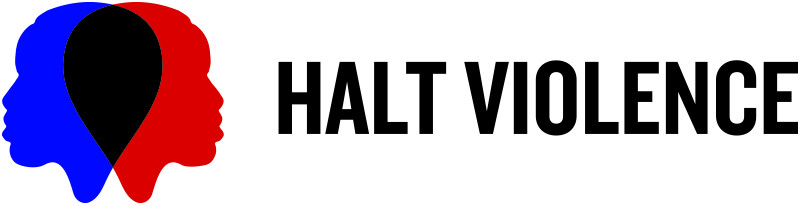 June 22, 2023, Board AgendaHalt Violence2360 W. Broad StreetColumbus, Ohio 432046:30 pm to 7:30 pmBoard Members:    Thell Robinson III- President/CEOJonathan Olivito-   ChairTodd Kaufman-      Vice ChairCurtis Hairston Jr- Treasurer/ SecretaryOld News:Halt Violence received $282, 450 from the Governors Violence reduction grant that Thell submitted for 2 years. With that, Halt Violence will hire 2 full time Street Mentors, a part time Street Mentor and a LSW case manager part time. Halt Violence still awaits Ms. Owens from the Department of Youth Services for an update on receiving referrals for youth through the juvenile courts.Halt Violence awaits a $270,000 grant in with My Brother’s Keeper through the City of Columbus.Halt Violence placed a $50,000 grant in with Pepsico FoundationNew Business:Curtis renewal as a board member because it expires this month.Halt Violence stands correct. Thell made $40.38 per hour in 2022. Halt Violence has squashed 20 beefs that could have resulted in a fight, shooting or murder. 7 beefs are still ongoing and 1 is not known.Halt Violence has 33 clients, 13 of them being youth.Thus far this year, Halt Violence has raised $120,904.92. Let’s decide on Thell’s increase of his hourly wage.Halt Violence submitted $100,000 Racial Equity grant with Echoing Green and received it.Cut masters Barbershop, our community partner donated 8 chairs that are used for both locations.Halt Violence placed a building permit with zoning to learn the maximum number of people we can have in our west location. Level of Beef.ArgumentWhat is the reason for the beef?Halt Violence had to intervene in a verbal altercation that was about to be physical between two members of the community meeting due to prior issues in the past meetings.  What is the outcome of the beef?The beef got squash due to the team effort of a community member and resident in the violent community. DateJun 1, 2023Is the beef squashed or ongoing?YesWhat type of Beef?Individual BeefWhat neighborhood?westWhat zip code?43228What method was the beef outcome performed?In personLevel of Beef.ArgumentWhat is the reason for the beef?Halt Violence spoke with #12 dad about his behavior. He has been getting into it with the police lately. He has two incidents with police that can be deadly if #12 doesn't change his attitude. What is the outcome of the beef?Halt Violence offered trauma counseling to #12. The dad will see if #12 is on board to prevent the ultimate interaction with #12 and the police. DateJun 1, 2023Is the beef squashed or ongoing?OngoingWhat type of Beef?Individual BeefWhat neighborhood?WhitehallWhat zip code?43213What method was the beef outcome performed?In personOne party of the BeefWith dad of #12Data from enrollment since 2014… below.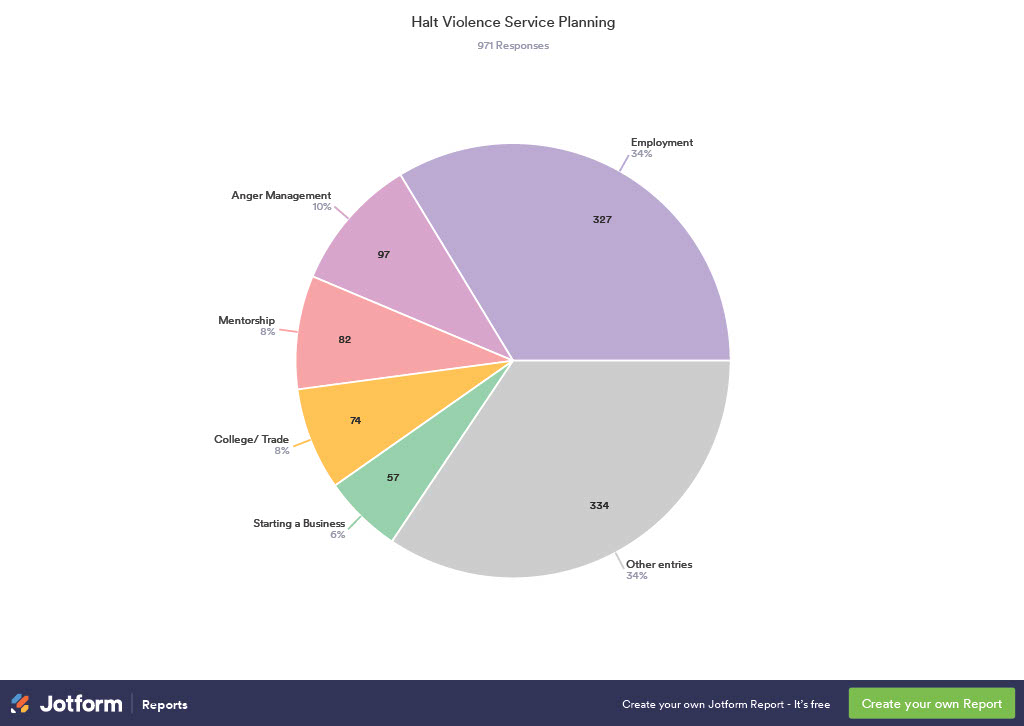 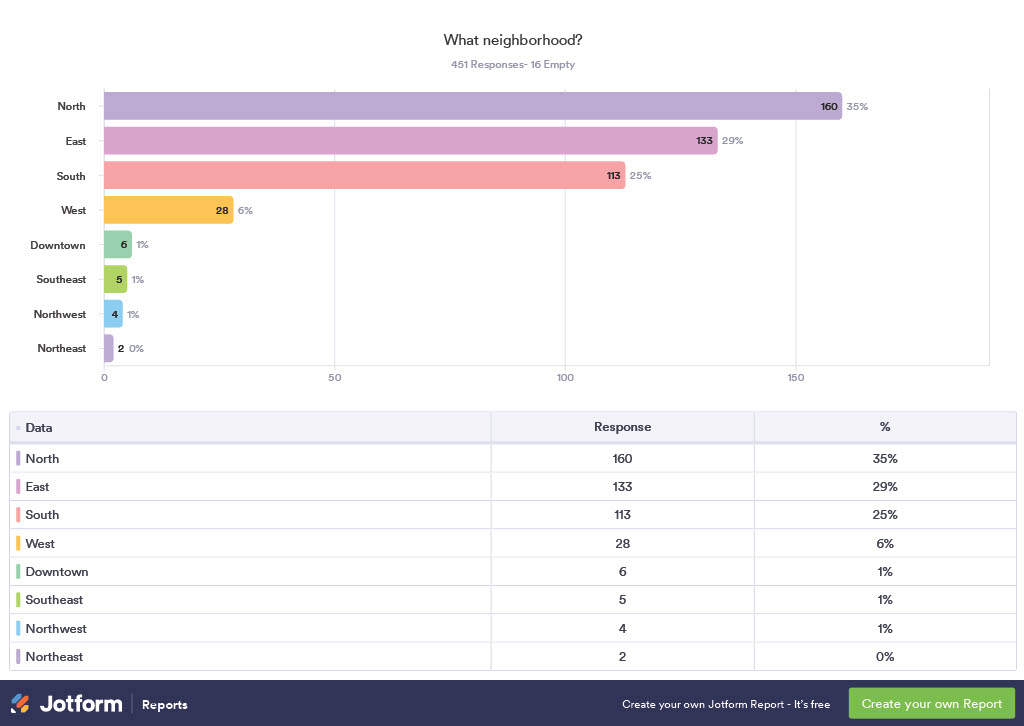 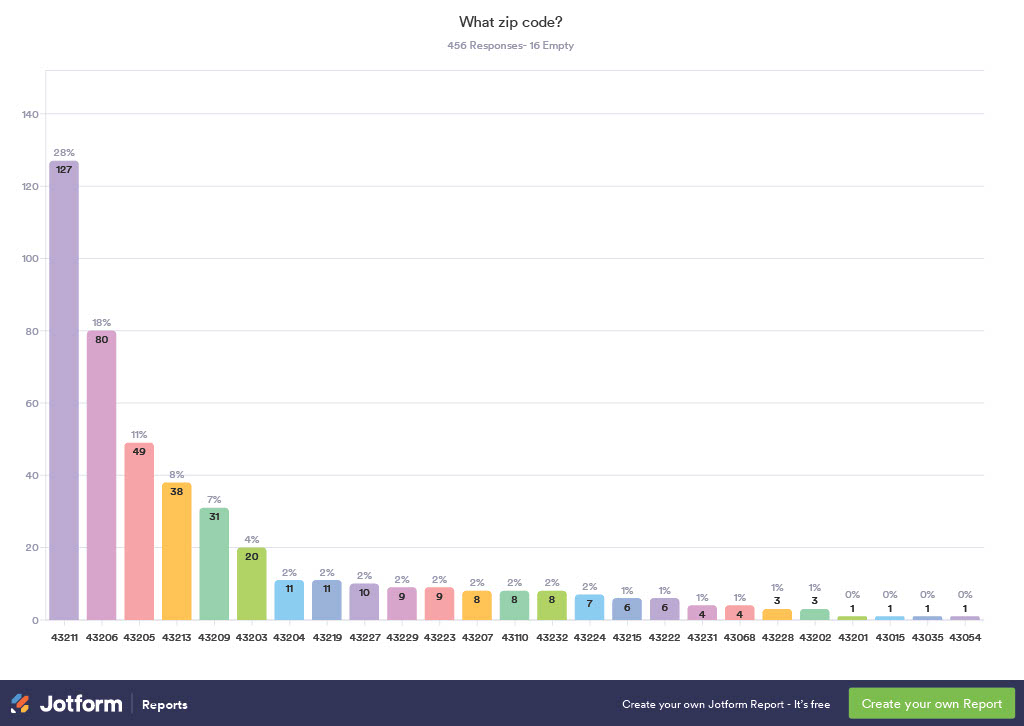 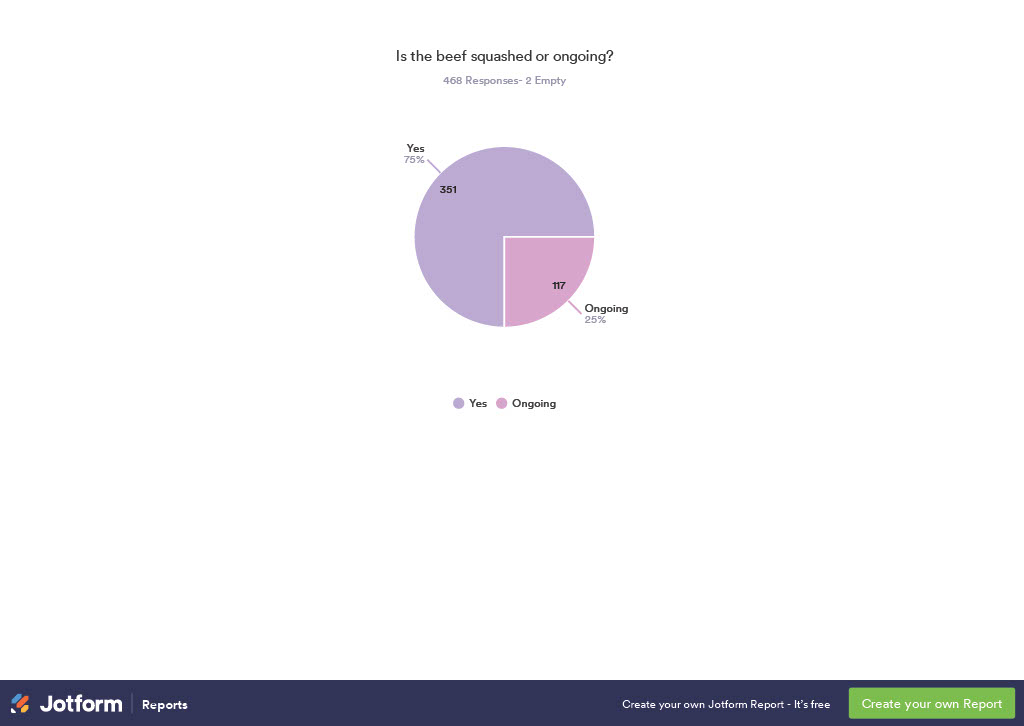 Next board meeting September 14, 2023. If someone has a conflict, please let us know now and not the day before.